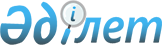 Көкпекті ауданы әкімдігінің 2012 жылғы 7 қыркүйектегі "Жануарларды, жануарлардан алынатын өнімдер мен шикізатты алып қоюсыз міндетті залалсыздандыру (зарарсыздандыру) және қайта өндеу кезінде құнын өтеу туралы" № 308 қаулысының күшін жою туралыШығыс Қазақстан облысы Көкпекті ауданы әкімдігінің 2015 жылғы 12 қазандағы № 259 қаулысы      РҚАО-ның ескертпесі.

      Құжаттың мәтінінде түпнұсқаның пунктуациясы мен орфографиясы сақталған.

      Қазақстан Республикасының 1998 жылғы 24 наурыздағы "Нормативтік құқықтық актілер туралы" Занының 40 бабының 2 тармағының 4) тармақшасына сәйкес, Көкпекті ауданының әкімдігі ҚАУЛЫ ЕТЕДІ:

      1. Көкпекті ауданы әкімдігінің 2012 жылғы 7 қыркүйектегі "Жануарларды, жануарлардан алынатын өнімдер мен шикізатты алып қоюсыз міндетті залалсыздандыру (зарарсыздандыру) және қайта өндеу кезінде құнын өтеу туралы" (нормативтік құқықтық актілерді мемлекеттік тіркеу тізімінде №2698 болып енгізілген) № 308 қаулысының күші жойылды деп танылсын.

      2. Осы қаулы ресми жарияланған күнінен бастап күшіне енеді.


					© 2012. Қазақстан Республикасы Әділет министрлігінің «Қазақстан Республикасының Заңнама және құқықтық ақпарат институты» ШЖҚ РМК
				
      Аудан әкімі

 Р.Сагандыков 
